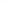 BestCare Treatment ServicesPosition DescriptionTitle: 				SUD CADC Deschutes BHRN Behavioral Health Resource NetworkProgram: 			Deschutes Outpatient ProgramProgram Location:		Bend, OregonSupervisor: 			Deschutes Outpatient Engagement Center SupervisorEmployment Status:	Full Time RegularFLSA Classification: 	Non-Exempt, HourlyEffective Date:		August 2022Position Description: Provide SUD outreach and engagement services.It is critical that the clinician work in close collaboration with the assigned medical clinic, supporting the goals of the medical clinic while providing a bridge to SUD treatment and recovery services.The key to engagement is to start where the clients are and develop trust and a relationship. Many of these clients will have high social service needs and have few pro-social supports. The methods used by the BHRN program staff will be those promoting that engagement and the development of "recovery capital" for these clientsDuties:Work closely with both BestCare staff and the medical clinic staff as a member of a treatment team.Engage clients using the Intentional Peer Support model.Help clients obtain some of their material needs, including food,shelter,housing,transportationConnect clients to treatment services, behavioral health professionals, and the recovery community.Provide one on one services, asam assessments, case mgtAssist clients to find housing, educational or vocational opportunities, employment, and other needed services.Work closely with medical clinics, keeping them informed on the progress of the client, as needed and as compatible to client confidentiality, 42 CFR Part 2, and HIPAA.Maintain documentation in a timely manner in client files.Maintain key outcome data reports.Model appropriate counselor behavior to the newer staff, and help train and orient new staff to the program.Other duties as assigned by the program manager and/or clinical supervisor.Minimum Requirements:Have knowledge, skills, and abilities demonstrating competence in the following essential job functions: treatment of substance use disorders including client evaluation and individual, group, family, and other counseling techniques; program policies and procedures for client case management and record keeping; and accountability for recording information in the client files assigned to them consistent with those policies and procedures and applicable OAR's.Have a current Certified Alcohol and Drug Counselor certification. New hires that that do not hold a current certification must make application within the 1st 6 months of employment and receive the credential within 24 months of the application. Have demonstrated competencies to engage hard to reach pregnant women, work in close collaboration within a medical clinic, and engage a range of social services. Conduct an ASAM assessment; write and implement or supervise implementation of a treatment plan; and SUD treatment and rehabilitative services within the scope of his or her practice.Tools and Equipment Used:Must have competency in using a computer for word-processing, data base and internet usage. Must be able to operate usual office equipment such as fax, telephone, and photocopy machine. Employee must have a current and valid driver's license.Physical Demands:The physical demands described here are representative of those an employee encounters while performing the essential functions of this job. Reasonable accommodations may be made to enable individuals with disabilities to perform the essential functions. While performing this job, the employee is regularly required to reach with hands and arms. The employee is frequently required to stand, walk, and use hands to handle, feel or operate objects or controls. The employee is occasionally required to sit; climb or balance; stoop, kneel, crouch, or crawl; and talk and hear. The employee must occasionally lift and/or move up to twenty (20) pounds. Specific vision abilities required by this job include close vision and the ability to adjust focus.Work Environment:The work environment characteristics described here are representative of those an employee encounters while performing the essential functions of this job. Reasonable accommodations may be made to enable individuals with disabilities to perform the essential functions.The position requires the employee to dress in a professional manner that meets the standards for professional employees in Central Oregon.THIS JOB DESCRIPTION DOES NOT CONSTITUTE AN EMPLOYMENT AGREEMENT BETWEEN THE EMPLOYER AND THE EMPLOYEE, AND IS SUBJECT TO CHANGE BY THE EMPLOYER AS THE NEEDS FO THE EMPLOYER AND REQUIREMENTS OF THE JOB CHANGE.___________________________             			______________________________Employee Signature/Date	                                                     Supervisor Signature/Date